ที่ มท ๐๘16.๔/ว						 กรมส่งเสริมการปกครองท้องถิ่น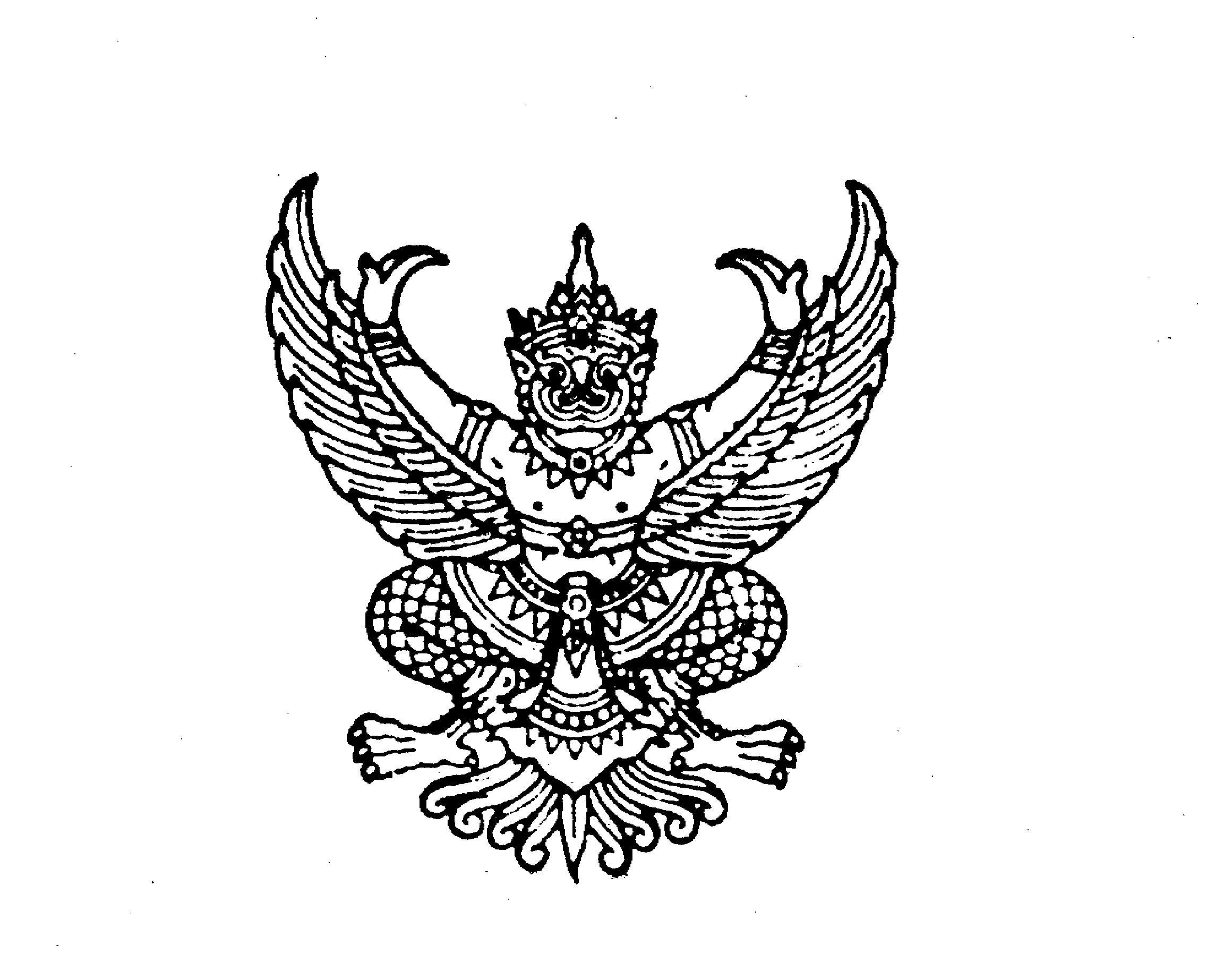  ถนนนครราชสีมา เขตดุสิต กทม. ๑๐๓๐๐						      ตุลาคม  ๒๕6๕เรื่อง	 รายงานข้อมูลผลการดำเนินการสร้างสนามเด็กเล่นสร้างปัญญาขององค์กรปกครองส่วนท้องถิ่นเรียน	ผู้ว่าราชการจังหวัด ทุกจังหวัด(ตามบัญชีแนบท้าย)	ตามที่กรมส่งเสริมการปกครองท้องถิ่น มีนโยบายในการส่งเสริมและสนับสนุนให้เด็กปฐมวัยภายในท้องถิ่น มีพัฒนาการสมบูรณ์ตามวัยครบทั้ง ๔ ด้าน ได้แก่ ด้านร่างกาย อารมณ์ สังคมและสติปัญญาผ่านการเล่นสนามเด็กเล่นสร้างปัญญา ตามโครงการส่งเสริมการเรียนรู้เด็กปฐมวัย ท้องถิ่นไทย ผ่านการเล่น ตั้งแต่ปีงบประมาณ พ.ศ. ๒๕๖๑ จนถึงปัจจุบัน และให้องค์กรปกครองส่วนท้องถิ่นพิจารณาดำเนินการสร้างสนามเด็กเล่นสร้างปัญญาตามความเหมาะสมกับสภาพบริบทและพื้นที่ อย่างน้อย ๑ แห่ง ในปีงบประมาณ พ.ศ. ๒๕๖๒ นั้น	กรมส่งเสริมการปกครองท้องถิ่น ได้รับการประสานจากกระทรวงมหาดไทยเพื่อขอข้อมูลสนามเด็กเล่นสร้างปัญญาขององค์กรปกครองส่วนท้องถิ่น ประกอบการพิจารณาส่งเสริมและสนับสนุน
ให้เด็กปฐมวัยภายในท้องถิ่นมีพัฒนาการสมบูรณ์ตามวัยเต็มตามศักยภาพ จึงขอความร่วมมือจังหวัดสรุปข้อมูลผลการดำเนินการสร้างสนามเด็กเล่นสร้างปัญญาขององค์กรปกครองส่วนท้องถิ่นในพื้นที่ ตามแบบรายงานข้อมูลสนามเด็กเล่นสร้างปัญญา ประจำปีงบประมาณ พ.ศ. ๒๕๖๑ - ๒๕๖๕ และรายงานให้กรมส่งเสริมการปกครองท้องถิ่นทราบ ภายในวันจันทร์ที่ ๓๑ ตุลาคม ๒๕๖๕ ผ่าน Google Forms ได้ที่ลิงค์ https://shorturl.asia/Zl3Cj หรือ QR Code ท้ายหนังสือนี้	จึงเรียนมาเพื่อโปรดพิจารณาขอแสดงความนับถือ			อธิบดีกรมส่งเสริมการปกครองท้องถิ่น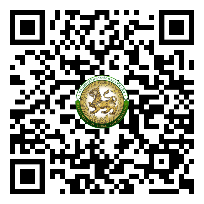 กองส่งเสริมและพัฒนาการจัดการศึกษาท้องถิ่นกลุ่มงานส่งเสริมการจัดการศึกษาปฐมวัยและศูนย์พัฒนาเด็กเล็ก  โทร. ๐ ๒๒๔๑ ๙๐21-3 ต่อ 41๖ โทรสาร ต่อ 418ไปรษณีย์อิเล็กทรอนิกส์ saraban@dla.go.th